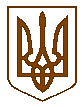 БУЧАНСЬКА     МІСЬКА      РАДА                                                                       КИЇВСЬКОЇ ОБЛАСТІ                                                 В И К О Н А В Ч И  Й         К О М І Т Е ТР  І  Ш  Е  Н  Н  Я«  21 » лютого_2017 року                                                               			№_69Про коригування тарифу на послуги з утримання будинку та прибудинкової території для мешканців багатоквартирного житлового будинку за адресою: м. Буча, вул.Нове шосе,16що надаються КП « Бучанське УЖКГ»          Розглянувши подання начальника КП «Бучанське управління житлово-комунального господарства» В.Д.Кравчука від  07.02.2017р. №114 щодо  коригування тарифу на послуги по утриманню будинку 16 по вул.Нове шосе в м.Буча, його структури, періодичність та строки надання послуги, керуючись Порядком доведення до споживачів інформації про перелік житлово-комунальних послуг, структуру цін/тарифів, зміну цін/тарифів з обґрунтуванням її необхідності та про врахування відповідної позиції територіальних громад, затвердженим наказом Міністерства регіонального розвитку, будівництва та житлово-комунального господарства України від 30.07.2012р. №390,  Порядком формування тарифів на послуги з утримання будинків і споруд та прибудинкових територій, затвердженим   постановою Кабінету Міністрів України від 01.06.2011 року № 869 «Про забезпечення єдиного підходу до формування тарифів на житлово-комунальні послуги»,    відповідно до Закону України  «Про житлово-комунальні послуги», керуючись Законом України  «Про місцеве самоврядування в Україні», виконавчий комітет Бучанської міської ради           ВИРІШИВ:Погодити перелік та періодичність надання послуг з утримання будинків і споруд та прибудинкових територій, що надаються КП „Бучанське УЖКГ” по вул.Нове шосе, 16 в  м.Буча згідно Додатку 1.Встановити тариф на послугу з утримання будинків і споруд та прибудинкових територій буд. № 16 по вул.Нове шосе в м.Буча згідно Додатку 2.     3.   Ввести  в дію тарифи, затверджені даним рішенням, з 01 березня 2017 року. 4.  Контроль за виконанням даного рішення покласти  на  заступника міського голови за напрямком діяльностіМіський голова                                                                                        А.П.ФедорукВ.о. керуючого справами                                                                        О.Ф.ПронькоПогоджено: Завідувач юридичним відділом						Т.О. Шаправський В.о. завідувача відділом економіки					К.Д. ОлешкоПодання:Завідувач відділом ЖКГ                                                                           О.А. ДокайДодаток 1до рішення виконавчого комітету Бучанської міської ради №_69__ від „_21_”_лютого_2017р.Структура, періодичність та строки надання послуг з утримання будинків і споруд та прибудинкових територійДодаток 2до рішення виконавчого комітету Бучанської міської ради №_69__ від „_21_”_лютого_2017р.Найменування послугПеріодичність та строки надання послугПрибирання прибудинкової території (ручним та механізованим способами) Щоденно, крім неділіПрибирання підвалу, технічних поверхів та покрівліУ разі необхідності Вивезення побутових відходів (збирання, зберігання, перевезення, перероблення, утилізація, знешкодження та захоронення) За графіком виконавцяУ міру необхідності Технічне обслуговування внутрішньобудинкових систем гарячого, холодного водопостачання, водовідведення, теплопостачання, зливової каналізаціїПлановий обхід підвального приміщення та технічного поверху будинку з метою контролю та  виявлення несправностей, огляд систем і мереж, підтримка їх у робочому стані, регулярне виконання  профілактичних робіт – два рази на тиждень; Цілодобове аварійне обслуговування інженерних мереж і систем будинкуОсвітлення місць загального користування і підвальних приміщень та підкачування води Цілодобово Енергопостачання для ліфтів Цілодобово Технічне обслуговування та поточний ремонт мереж електропостачання та електрообладнанняПлановий обхід підвального приміщення та технічного поверху будинку з метою контролю та  виявлення несправностей, огляд систем і мереж, підтримка їх у робочому стані, регулярне виконання  профілактичних робіт – два рази на тиждень; Цілодобове аварійне обслуговування інженерних мереж і систем будинкуТехнічне обслуговування ліфтів  Цілодобово Обслуговування димових та вентиляційних каналівРегламентні роботи (обхід, перевірка наявності тяги у димових та вентиляційних каналах) – два раза на рікПрочищення димових і вентиляційних каналів – за необхідністю та за окремою заявкою мешканцівПоливання дворів, клумб та/або газонів У разі необхідності Прибирання і вивезення снігу, посипання частини прибудинкової території, призначеної для проходу та проїзду частини прибудинкової території протиожеледними сумішами (зимове прибирання) У разі необхідності Експлуатація номерних знаків на будинках У разі необхідності Дератизація У разі необхідності Дезінсекція У разі необхідності Поточний ремонт конструктивних елементів, внутрішньобудинкових систем гарячого і холодного водопостачання, водовідведення, централізованого опалення та зливової каналізації і технічних пристроїв будинків та елементів зовнішнього упорядження У разі необхідності Тариф на утримання будинку і споруд та прибудинкових територій буд. № 16 по вул.Нове шосе в м.Буча Тариф на утримання будинку і споруд та прибудинкових територій буд. № 16 по вул.Нове шосе в м.Буча Найменування послугиВартість грн../м²Прибирання прибудинкової території0,3852Вивезення побутових відходів0,4238Прибирання технічних поверхів та покрівлі0,0251Технічне обслуговування ліфтів0,3344Енергопостачання для ліфтів0,2254Технічне обслуговування внутрішньобудинкових систем водопостачання, водовідведення,  зливової каналізації до вводу в квартиру0,3669Дератизація0,0038Дезінсекція0,0038Обслуговування димовентиляційних каналів0,0268Технічне обслуговування та поточний ремонт мереж електропостачання та електрообладнання0,1547Поточний ремонт конструктивних елементів, внутрішньобудинкових систем холодного водопостачання, водовідведення та зливової каналізації (до вводу в квартиру),технічних пристроїв будинків та елементів зовнішнього упорядження, що розміщені на закріпленій в установленому порядку прибудинковій території0,0864Поливання дворів, клумб і газонів0,00Прибирання і вивезення снігу, посипання частини прибудинкової території, призначеної для проходу та проїзду, протиожеледними сумішами0,0119Експлуатація номерних знаків на будинках0,0025Освітлення місць загального користування 0,3344Всього:2,3851Рентабельність 8%0,1908ПДВ 20%0,5152Всього грн. за 1 кв.м. загальної площі (крім квартир 1, 2 поверху):3,0911Всього грн. за 1 кв.м. загальної площі (для квартир 1, 2 поверху):2,3657Всього грн. за 1 кв.м. загальної площі (для комерційних приміщень):3,10